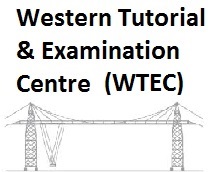 EXAM ENTRY FORM
If you do not receive an acknowledgement within 5 working days, please contact us
Please complete all relevant sections of this application form. If you are applying for a short course (business focussed, or wellness and mind, or other evening lectures and meetings), you will not need to complete everything. All details that you provide are treated in confidence, and the information is securely stored in accordance with our Data Protection Policy (available on request).General Information (all courses)Exam detailsOverseas students:Please note that we cannot apply for tier 4 sponsorship, so it is important that you have a suitable visa or leave to remain in the UKIn order that we are aware of any particular educational/health or other issues you may have that could require special consideration, please delete as appropriate from this list.If you answered ‘yes’ to any of the statements above, please give further details here. Please also tell us about anything else that you feel we need to know, to help when you site your exams.Please state your gender (delete as necessary):		 MALE / FEMALE / OTHERI declare to the best of my knowledge the information I have given is a true and correct record and I give my consent for you to process this in accordance with the Data Protection Act 1998. Please tickWhen complete, please email or post this application form to:exams@westerntutorialcollege.co.ukWestern Tutorial & Exam Centre, 1st and 2nd floors, 21 Bridge Street, Newport, NP20 4ANWe do hope that you are able to study with us, and look forward to welcoming you soon-- your bridge to success --Exam series and year:Autumn / Summer                  202…..A-level or GCSE (delete as necessary)Subject(s) you want to be entered for:If GCSE Maths or Sciences, please state level(foundation or higher)A-level / GCSESubject(s)Exam board AQA / Your detailsDate of birth:First name(s) and title:Mr / Miss / Ms / Mrs / OtherLast name:Home address (for certificate):Country:Postcode/Zip:Email (for exam correspondence):UCI number (this is a long 12 digit number with a letter at the end, and can be found on any recent GCSE, A-level certificate or results statement. DO NOT WORRY if you do not have a UCI number, as we can allocate a new UCI for you.Mobile phone number:Names of parent / guardian / suitable other (in case of emergency):Contact number (in case of emergency)Visual impairmentYes / NoHeart conditionYes / NoDiabetesYes / NoDyslexiaYes / NoHave you had learning support before?Yes / NoDo you have or have you ever had a statement of educational needs?Yes / NoOther learning difficultiesYes / NoDo you carry any routine/prescribed medicines?Yes / NoDo you have any allergies?Yes / NoHearing impairmentYes / NoMobility difficultiesYes / NoEmotional/behavioural difficultiesYes / NoAsthmaYes / NoHave you had extra time or reader or scribe for exams before?Yes / NoSpeech difficultiesYes / NoEpilepsyYes / NoHow did you find out about WTEC?Personal enquiryPersonal enquiryYes / NoOur websiteOur websiteYes / NoSchool / CollegeSchool / CollegeYes / NoEmployerEmployerYes / NoOther agency (please specify...........................................................)Other agency (please specify...........................................................)Yes / NoRecommendationRecommendationYes / NoOpen DayOpen DayYes / NoRadioRadioYes / NoMailshotMailshotYes / NoNewspaper/magazineNewspaper/magazineYes / NoPoster/LeafletPoster/LeafletYes / NoExhibitionExhibitionYes / NoDo you have any criminal convictions or pending court cases?Yes / No